Oslo. 10.01.2019Fagforbundet avdeling 6, Teknisk Fagforening OsloInnkalling til årsmøte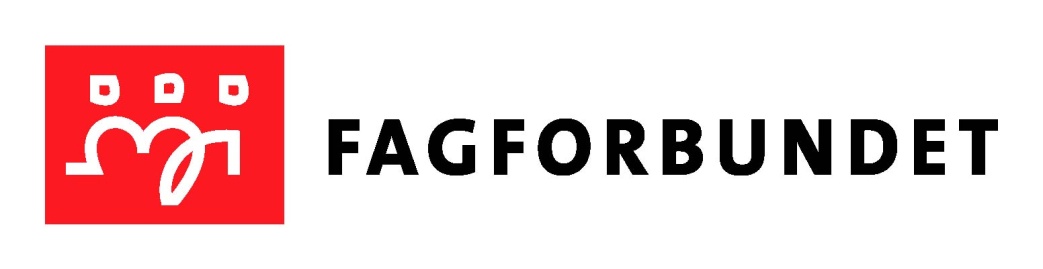 24.01.2019 kl. 16:00Sted: Auditoriet Renovasjonsetaten, Haraldrudveien 20, 0581 Oslo DagsordenGodkjenning av innkallingKonstituering: valg av ordstyrer og referent samt tellekorps og underskrift av protokollÅrsberetning 2018Regnskap og revisors beretningInnkomne forslag HandlingsplanBudsjettValgGodkjenning av protokoll Enkel servering fra klokka 16:00. Årsmøtet begynner klokka 17:00.Vel møttMed hilsen StyretFagforbundet avdeling 6, Teknisk Fagforening Oslo.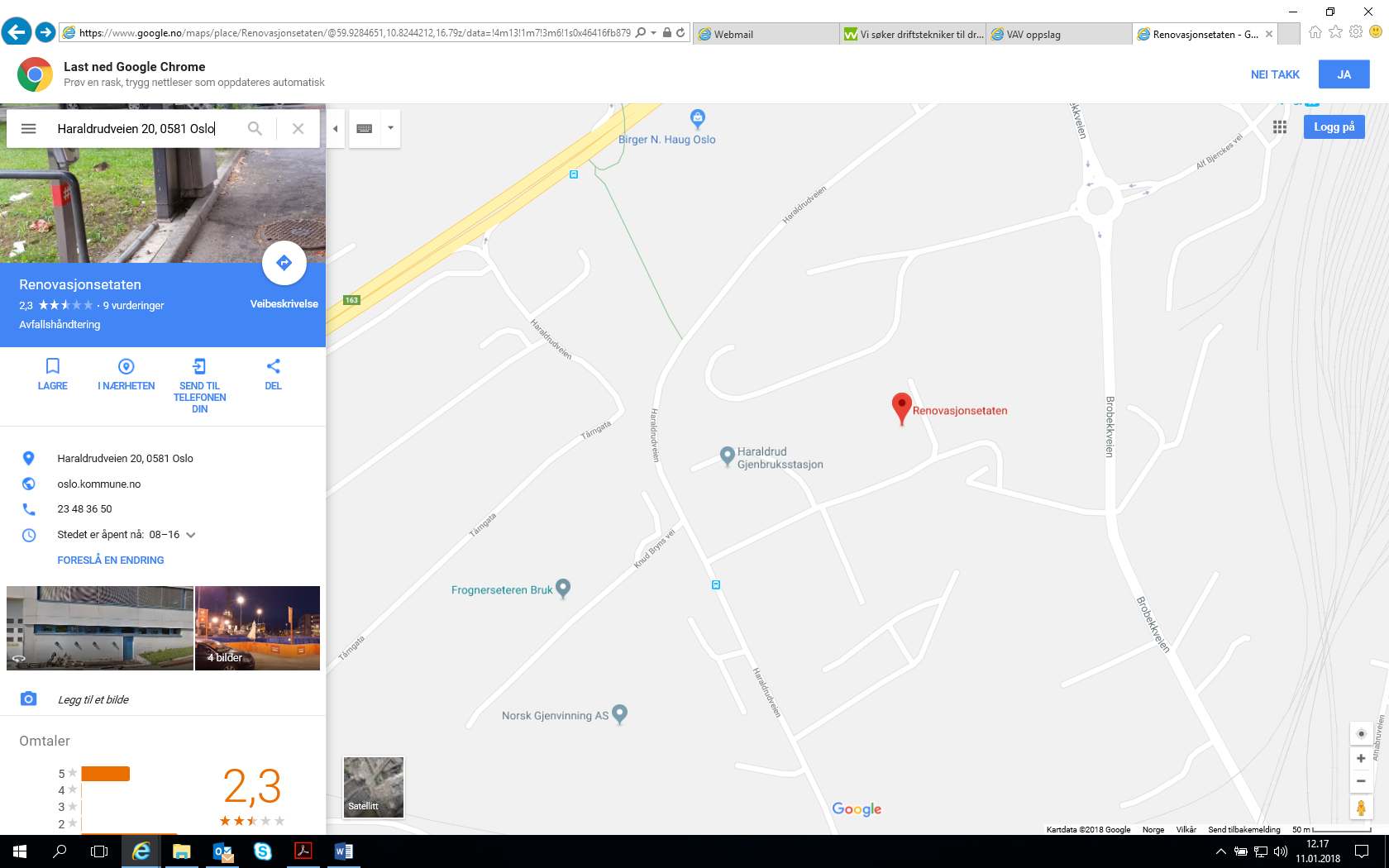 Risløkka er nærmeste T-banestasjon. Lokaltoget mellom Lillestrøm – Spikkestad/Asker stopper på Alna som er nærmeste togstasjon. 58-bussen stopper like i nærheten på holdeplass Knud Bryns vei.